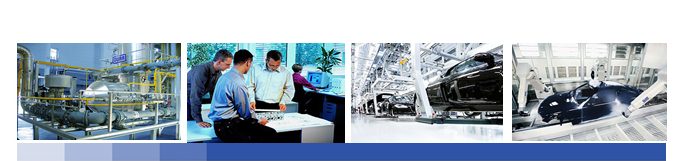 Dürr Poland Sp. z o.o. wiodący producent nowoczesnych systemów transportu technologicznego mających zastosowanie głównie w przemyśle samochodowym, poszukuje osoby na stanowisko:Junior Logistics Specialist /Młodszy specjalista ds. logistyki  Miejsce pracy: RadomOpis stanowiska:Prace administracyjne na rzecz Działu Wysyłek (wystawianie zamówień, rozliczanie czasu pracy, księgowanie godzin, pracy w systemie SAP)Sporządzanie zestawień, wykresów KPI, prezentacji PPPraca z giełdą transportową i stałą bazą przewoźników, spedycji oraz  z firmami podwykonawczymiOrganizacja transportu od poddostawców oraz transportów międzymagazynowych Sporządzanie dokumentacji wysyłkowejRealizacja przesyłek kurierskich Rozliczanie usług za transport Wystawianie faktur Współpraca z innymi działami w zakresie planowania terminów i organizacji transportówWymagania:Wykształcenie wyższe, mile widziane wykształcenie  o profilu logistycznym / absolwent kierunku Transport i LogistykaDobra znajomość języka angielskiego (umiejętność samodzielnej  komunikacji, korespondencja mailowa, rozmowy telefoniczne) – warunek konieczny Bardzo dobra znajomość i umiejętność pracy z oprogramowaniem typu Word, Excel, MS Project, Power PointUmiejętność szybkiego uczenia sięDuży potencjał (kreatywność, elastyczność, podatność na zmiany)Wysoka dyspozycyjność Wysoka świadomość kosztowaOdporność na stres i  umiejętność pracy pod presją czasuPrawo jazdy kat.BOferujemy:Pracę w międzynarodowej firmie o uznanej światowej renomie, której produkty wykorzystywane są w najnowocześniejszych fabrykach samochodowych na świecieMożliwość nabycia doświadczeniaWspółpracę z profesjonalnym i doświadczonym zespołemMożliwość rozwoju w strukturach działu i firmySzereg szkoleń dostosowanych do potrzeb stanowiskaZatrudnienie przez firmę zewnętrzną (Outsourcing) Zainteresowane osoby prosimy o przesyłanie aplikacji na adres: elzbieta.molenda@durr.pl Jednocześnie wszystkich Państwa uprzejmie informujemy, iż skontaktujemy się jedynie z wybranymi kandydatami. Do przesyłanej oferty prosimy o dołączenie następującego oświadczenia: "Wyrażam zgodę na przetwarzanie moich danych osobowych zawartych w mojej ofercie pracy dla potrzeb niezbędnych do realizacji procesu rekrutacji zgodnie z ustawą z dnia 29 sierpnia 1997 r. o ochronie danych osobowych (Dz. U. nr 133, poz. 883 ze zm.)".